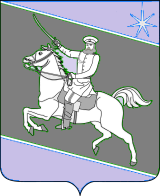 АДМИНИСТРАЦИЯ СКОБЕЛЕВСКОГО СЕЛЬСКОГО ПОСЕЛЕНИЯ ГУЛЬКЕВИЧСКОГО РАЙОНАПОСТАНОВЛЕНИЕот _________________                                                                                                   № _____ ст-ца СкобелевскаяОб исключении движимого имущества из основных средств Скобелевского сельского поселения Гулькевичского района в связи с утилизациейВ целях надлежащего учета имущества Скобелевского сельского поселения Гулькевичского района, руководствуясь Федеральным законом Российской Федерации от 6 октября 2003 года № 131-ФЗ «Об общих принципах организации местного самоуправления в Российской Федерации», Положением о порядке владения, пользования и распоряжения муниципальным имуществом Скобелевского сельского поселения Гулькевичского района, утвержденного решением Совета Скобелевского сельского поселения Гулькевичского района от 21 декабря 2012 года № 3, на основании решения 23 сессии 4 созыва Совета Скобелевского сельского поселения Гулькевичского района от 23 апреля 2021 года № 2, п о с т а н о в л я ю:1. Исключить из состава основных средств Скобелевского сельского поселения Гулькевичского района легковой автомобиль ВАЗ 21070, государственный номер Т 227 АЕ 93, 2005 года выпуска, идентификационный номер ХТА21070062291365, номер двигателя 8416102, номер кузова 2291365, цвет окраски сине-зеленый в связи с утилизацией. 2. Муниципальному казенному учреждению «Централизованная бухгалтерия муниципального образования Гулькевичский район» снять с учета объект движимого имущества, указанный в пункте 1 настоящего постановления.3. Контроль за выполнением настоящего постановления возложить на специалиста 1 категории администрации Скобелевского сельского поселения     Гулькевичского района О.С. Путивильскую.4. Постановление вступает в силу со дня его подписания и распространяется на правоотношения, возникшие с 14 июля 2021 года. Исполняющий обязанности главы Скобелевского сельского поселения Гулькевичского района                                                                     М.А. ГавришоваЛИСТ СОГЛАСОВАНИЯпроекта постановления администрации Скобелевского сельского поселения Гулькевичского района от _______________ года № _____«Об исключении движимого имуществаиз основных средств Скобелевского сельского поселения Гулькевичского района в связи с утилизацией»Проект подготовлен и внесен:Специалистом 1 категории администрации Скобелевского сельского поселения Гулькевичского района                                                                 О.С. Путивильская Проект согласован:Ведущий специалист администрации Скобелевского сельского поселения Гулькевичского района                                                                     М.А. Гавришова